國立清華大學火種計畫2.0
「國際合作」團隊計畫申請書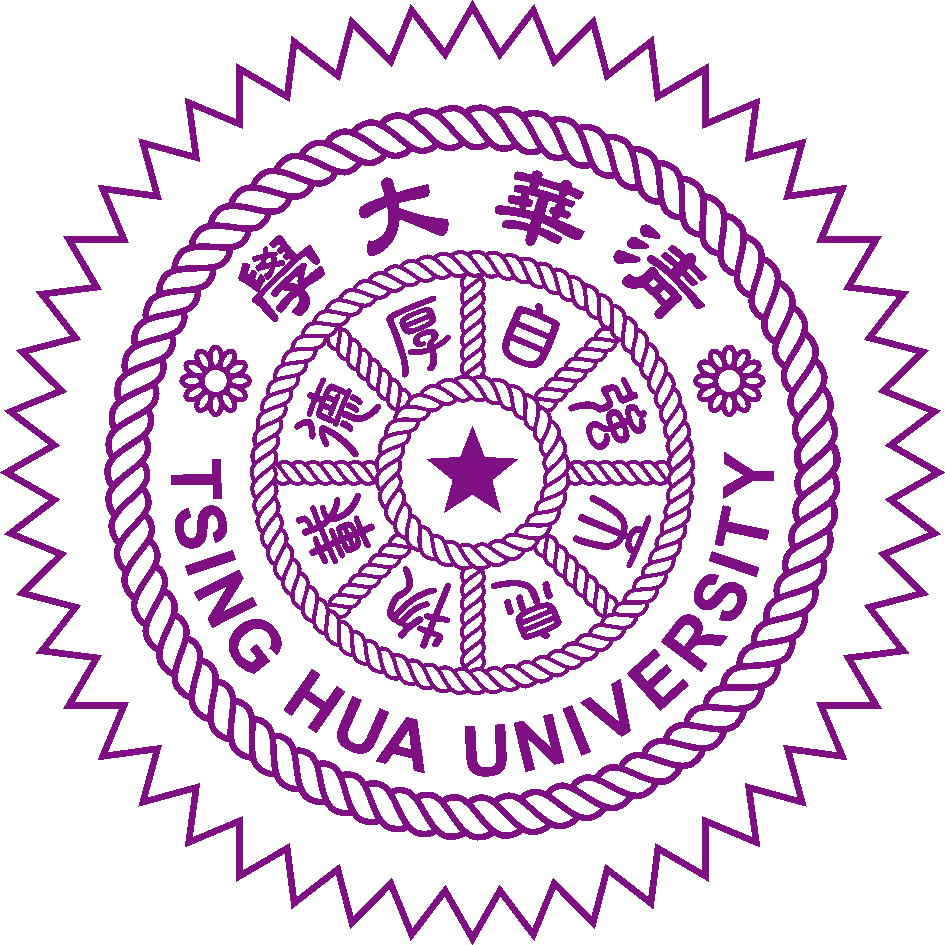 計畫主持人：院別：系所：申請日期：目錄一、基本資料二、計畫摘要三、計畫目標、內容及成員分工四、申請經費類別、金額及用途說明ㄧ、基本資料表二、計畫摘要(請就本計畫要點作一概述，並依本計畫性質自訂關鍵詞)。計畫中文摘要。(五百字以內)計畫關鍵詞。(三至五個)三、計畫目標、內容及成員分工計畫目標：請用精簡文字說明本計畫之最終目標，以及目前國際上相關研究之最新狀況。研究內容：成員分工：各類型計畫請簡要說明團隊之分工。四、申請經費類別、金額及用途說明                                              單位：新台幣/元*所有內容敬請盡量不要超過10頁*計畫名稱中文計畫名稱英文計畫主持人姓名系所計畫主持人職稱電話共同主持人(如有需要，請自行增加欄位)姓名系所共同主持人(如有需要，請自行增加欄位)職稱電話計畫關鍵字(列出三至五個關鍵詞)國際合作對象合作方式計畫所屬領域(如有跨領域請複選)□理學 □工學 □醫學 □農學 □教育□生命科學 □社會科學  □人文藝術 □理學 □工學 □醫學 □農學 □教育□生命科學 □社會科學  □人文藝術 □理學 □工學 □醫學 □農學 □教育□生命科學 □社會科學  □人文藝術 □理學 □工學 □醫學 □農學 □教育□生命科學 □社會科學  □人文藝術 □理學 □工學 □醫學 □農學 □教育□生命科學 □社會科學  □人文藝術 □理學 □工學 □醫學 □農學 □教育□生命科學 □社會科學  □人文藝術 本計畫是否有進行下列實驗/研究：（勾選下列任一項，待計畫獲通過後須附相關實驗/研究同意文件）□人體試驗/人體檢體 □人類胚胎/人類胚胎幹細胞 □基因重組實驗 □基因轉殖田間試驗 □第二級以上感染性生物材料 □動物實驗(須同時加附動物實驗倫理 3R 說明) □以上皆無□人體試驗/人體檢體 □人類胚胎/人類胚胎幹細胞 □基因重組實驗 □基因轉殖田間試驗 □第二級以上感染性生物材料 □動物實驗(須同時加附動物實驗倫理 3R 說明) □以上皆無□人體試驗/人體檢體 □人類胚胎/人類胚胎幹細胞 □基因重組實驗 □基因轉殖田間試驗 □第二級以上感染性生物材料 □動物實驗(須同時加附動物實驗倫理 3R 說明) □以上皆無□人體試驗/人體檢體 □人類胚胎/人類胚胎幹細胞 □基因重組實驗 □基因轉殖田間試驗 □第二級以上感染性生物材料 □動物實驗(須同時加附動物實驗倫理 3R 說明) □以上皆無□人體試驗/人體檢體 □人類胚胎/人類胚胎幹細胞 □基因重組實驗 □基因轉殖田間試驗 □第二級以上感染性生物材料 □動物實驗(須同時加附動物實驗倫理 3R 說明) □以上皆無□人體試驗/人體檢體 □人類胚胎/人類胚胎幹細胞 □基因重組實驗 □基因轉殖田間試驗 □第二級以上感染性生物材料 □動物實驗(須同時加附動物實驗倫理 3R 說明) □以上皆無計畫聯絡人（主持人或助理）姓名電話電話電話計畫聯絡人（主持人或助理）E-mail執行期間執行期間113 年1 月 1 日至 113年12 月 31 日止113 年1 月 1 日至 113年12 月 31 日止113 年1 月 1 日至 113年12 月 31 日止113 年1 月 1 日至 113年12 月 31 日止113 年1 月 1 日至 113年12 月 31 日止總經費(單位：元)總經費(單位：元)113年： 113年： 113年： 113年： 113年： 項目  金額用途說明項目金額小計儀器設備費儀器設備費人事費人事費業務費(材料費、舉辦會議、國外差旅、臨時工資..等)業務費(材料費、舉辦會議、國外差旅、臨時工資..等)經費合計經費合計經費合計